Záznam provedl: Eliška Marciová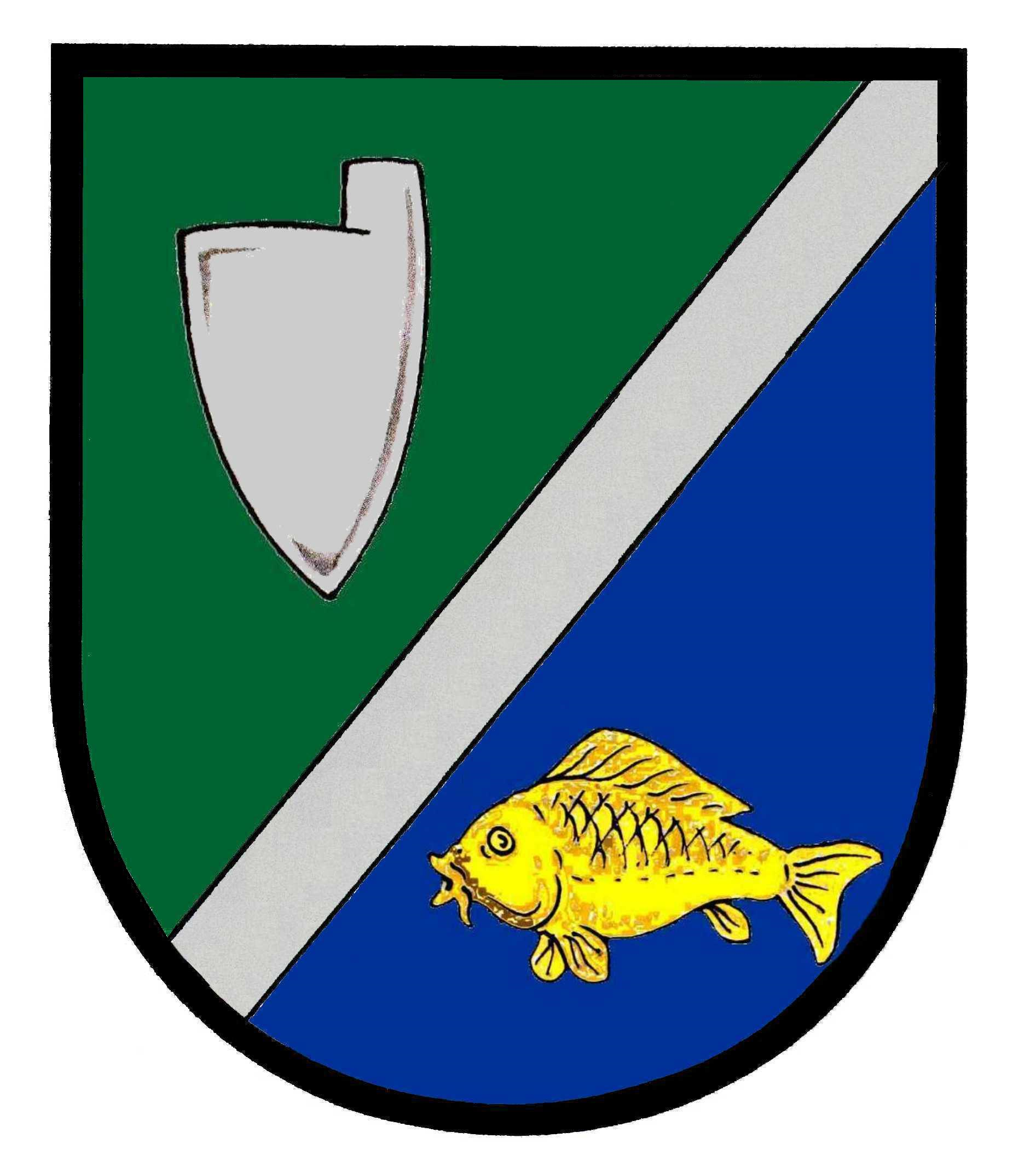 Název:Obec JaroslavIČO:00273708Rozpočtové opatření č. 3Název rozpočtového opatření:Název rozpočtového opatření:Název rozpočtového opatření:Název rozpočtového opatření:Název rozpočtového opatření:Úprava příjmů a výdajůÚprava příjmů a výdajůÚprava příjmů a výdajůÚprava příjmů a výdajůÚprava příjmů a výdajůPopis rozpočtového opatření:Popis rozpočtového opatření:Popis rozpočtového opatření:Popis rozpočtového opatření:Popis rozpočtového opatření:OdPaOdPaPolZjUzOrjOrgPříjmyVýdajePopis změny00363900363921318 870,00 0,00 pronájem pozemků-MORAS Moravany+HSOdPa: Komunální služby a územní rozvoj j.n., Pol: Příjmy z pronájmu pozemkůOdPa: Komunální služby a územní rozvoj j.n., Pol: Příjmy z pronájmu pozemkůOdPa: Komunální služby a územní rozvoj j.n., Pol: Příjmy z pronájmu pozemkůOdPa: Komunální služby a územní rozvoj j.n., Pol: Příjmy z pronájmu pozemkůOdPa: Komunální služby a územní rozvoj j.n., Pol: Příjmy z pronájmu pozemkůOdPa: Komunální služby a územní rozvoj j.n., Pol: Příjmy z pronájmu pozemkůOdPa: Komunální služby a územní rozvoj j.n., Pol: Příjmy z pronájmu pozemkůOdPa: Komunální služby a územní rozvoj j.n., Pol: Příjmy z pronájmu pozemkůOdPa: Komunální služby a územní rozvoj j.n., Pol: Příjmy z pronájmu pozemků00363900363931111 470,00 0,00 prodej pozemku-ŽďárekOdPa: Komunální služby a územní rozvoj j.n., Pol: Příjmy z prodeje pozemkůOdPa: Komunální služby a územní rozvoj j.n., Pol: Příjmy z prodeje pozemkůOdPa: Komunální služby a územní rozvoj j.n., Pol: Příjmy z prodeje pozemkůOdPa: Komunální služby a územní rozvoj j.n., Pol: Příjmy z prodeje pozemkůOdPa: Komunální služby a územní rozvoj j.n., Pol: Příjmy z prodeje pozemkůOdPa: Komunální služby a územní rozvoj j.n., Pol: Příjmy z prodeje pozemkůOdPa: Komunální služby a územní rozvoj j.n., Pol: Příjmy z prodeje pozemkůOdPa: Komunální služby a územní rozvoj j.n., Pol: Příjmy z prodeje pozemkůOdPa: Komunální služby a územní rozvoj j.n., Pol: Příjmy z prodeje pozemků00551200551223244 500,00 0,00 příspěvek od SDH na požární základnuOdPa: Požární ochrana - dobrovolná část, Pol: Přijaté nekapitálové příspěvky a náhradyOdPa: Požární ochrana - dobrovolná část, Pol: Přijaté nekapitálové příspěvky a náhradyOdPa: Požární ochrana - dobrovolná část, Pol: Přijaté nekapitálové příspěvky a náhradyOdPa: Požární ochrana - dobrovolná část, Pol: Přijaté nekapitálové příspěvky a náhradyOdPa: Požární ochrana - dobrovolná část, Pol: Přijaté nekapitálové příspěvky a náhradyOdPa: Požární ochrana - dobrovolná část, Pol: Přijaté nekapitálové příspěvky a náhradyOdPa: Požární ochrana - dobrovolná část, Pol: Přijaté nekapitálové příspěvky a náhradyOdPa: Požární ochrana - dobrovolná část, Pol: Přijaté nekapitálové příspěvky a náhradyOdPa: Požární ochrana - dobrovolná část, Pol: Přijaté nekapitálové příspěvky a náhrady00221200221251390,00 7 500,00 navýšení výdajů-dopravní značky+materiál na opravu cestOdPa: Silnice, Pol: Nákup materiálu j.n.OdPa: Silnice, Pol: Nákup materiálu j.n.OdPa: Silnice, Pol: Nákup materiálu j.n.OdPa: Silnice, Pol: Nákup materiálu j.n.OdPa: Silnice, Pol: Nákup materiálu j.n.OdPa: Silnice, Pol: Nákup materiálu j.n.OdPa: Silnice, Pol: Nákup materiálu j.n.OdPa: Silnice, Pol: Nákup materiálu j.n.OdPa: Silnice, Pol: Nákup materiálu j.n.00221200221251690,00 25 000,00 výdaje-doprava materiálu na opravu cestOdPa: Silnice, Pol: Nákup ostatních služebOdPa: Silnice, Pol: Nákup ostatních služebOdPa: Silnice, Pol: Nákup ostatních služebOdPa: Silnice, Pol: Nákup ostatních služebOdPa: Silnice, Pol: Nákup ostatních služebOdPa: Silnice, Pol: Nákup ostatních služebOdPa: Silnice, Pol: Nákup ostatních služebOdPa: Silnice, Pol: Nákup ostatních služebOdPa: Silnice, Pol: Nákup ostatních služeb00221200221251710,00 13 000,00 navýšení výdajů-servis měřidel rychlostiOdPa: Silnice, Pol: Opravy a udržováníOdPa: Silnice, Pol: Opravy a udržováníOdPa: Silnice, Pol: Opravy a udržováníOdPa: Silnice, Pol: Opravy a udržováníOdPa: Silnice, Pol: Opravy a udržováníOdPa: Silnice, Pol: Opravy a udržováníOdPa: Silnice, Pol: Opravy a udržováníOdPa: Silnice, Pol: Opravy a udržováníOdPa: Silnice, Pol: Opravy a udržování00331400331451370,00 9 000,00 výdaje-kancel.stůlOdPa: Činnosti knihovnické, Pol: Drobný hmotný dlouhodobý majetekOdPa: Činnosti knihovnické, Pol: Drobný hmotný dlouhodobý majetekOdPa: Činnosti knihovnické, Pol: Drobný hmotný dlouhodobý majetekOdPa: Činnosti knihovnické, Pol: Drobný hmotný dlouhodobý majetekOdPa: Činnosti knihovnické, Pol: Drobný hmotný dlouhodobý majetekOdPa: Činnosti knihovnické, Pol: Drobný hmotný dlouhodobý majetekOdPa: Činnosti knihovnické, Pol: Drobný hmotný dlouhodobý majetekOdPa: Činnosti knihovnické, Pol: Drobný hmotný dlouhodobý majetekOdPa: Činnosti knihovnické, Pol: Drobný hmotný dlouhodobý majetek00331400331451390,00 2 700,00 navýšení výdajů-žídleOdPa: Činnosti knihovnické, Pol: Nákup materiálu j.n.OdPa: Činnosti knihovnické, Pol: Nákup materiálu j.n.OdPa: Činnosti knihovnické, Pol: Nákup materiálu j.n.OdPa: Činnosti knihovnické, Pol: Nákup materiálu j.n.OdPa: Činnosti knihovnické, Pol: Nákup materiálu j.n.OdPa: Činnosti knihovnické, Pol: Nákup materiálu j.n.OdPa: Činnosti knihovnické, Pol: Nákup materiálu j.n.OdPa: Činnosti knihovnické, Pol: Nákup materiálu j.n.OdPa: Činnosti knihovnické, Pol: Nákup materiálu j.n.00334100334151710,00 6 000,00 navýšení výdajů-oprava místního rozhlasuOdPa: Rozhlas a televize, Pol: Opravy a udržováníOdPa: Rozhlas a televize, Pol: Opravy a udržováníOdPa: Rozhlas a televize, Pol: Opravy a udržováníOdPa: Rozhlas a televize, Pol: Opravy a udržováníOdPa: Rozhlas a televize, Pol: Opravy a udržováníOdPa: Rozhlas a televize, Pol: Opravy a udržováníOdPa: Rozhlas a televize, Pol: Opravy a udržováníOdPa: Rozhlas a televize, Pol: Opravy a udržováníOdPa: Rozhlas a televize, Pol: Opravy a udržování00334100334151920,00 500,00 navýšení výdajů-poplatky za rozhlasOdPa: Rozhlas a televize, Pol: Poskytnuté náhradyOdPa: Rozhlas a televize, Pol: Poskytnuté náhradyOdPa: Rozhlas a televize, Pol: Poskytnuté náhradyOdPa: Rozhlas a televize, Pol: Poskytnuté náhradyOdPa: Rozhlas a televize, Pol: Poskytnuté náhradyOdPa: Rozhlas a televize, Pol: Poskytnuté náhradyOdPa: Rozhlas a televize, Pol: Poskytnuté náhradyOdPa: Rozhlas a televize, Pol: Poskytnuté náhradyOdPa: Rozhlas a televize, Pol: Poskytnuté náhrady00341200341251370,00 27 000,00 výdaje-nákup her.prvku-dětské hřištěOdPa: Sportovní zařízení v majetku obce, Pol: Drobný hmotný dlouhodobý majetekOdPa: Sportovní zařízení v majetku obce, Pol: Drobný hmotný dlouhodobý majetekOdPa: Sportovní zařízení v majetku obce, Pol: Drobný hmotný dlouhodobý majetekOdPa: Sportovní zařízení v majetku obce, Pol: Drobný hmotný dlouhodobý majetekOdPa: Sportovní zařízení v majetku obce, Pol: Drobný hmotný dlouhodobý majetekOdPa: Sportovní zařízení v majetku obce, Pol: Drobný hmotný dlouhodobý majetekOdPa: Sportovní zařízení v majetku obce, Pol: Drobný hmotný dlouhodobý majetekOdPa: Sportovní zařízení v majetku obce, Pol: Drobný hmotný dlouhodobý majetekOdPa: Sportovní zařízení v majetku obce, Pol: Drobný hmotný dlouhodobý majetek00341200341251390,00 1 000,00 navýšení výdajůOdPa: Sportovní zařízení v majetku obce, Pol: Nákup materiálu j.n.OdPa: Sportovní zařízení v majetku obce, Pol: Nákup materiálu j.n.OdPa: Sportovní zařízení v majetku obce, Pol: Nákup materiálu j.n.OdPa: Sportovní zařízení v majetku obce, Pol: Nákup materiálu j.n.OdPa: Sportovní zařízení v majetku obce, Pol: Nákup materiálu j.n.OdPa: Sportovní zařízení v majetku obce, Pol: Nákup materiálu j.n.OdPa: Sportovní zařízení v majetku obce, Pol: Nákup materiálu j.n.OdPa: Sportovní zařízení v majetku obce, Pol: Nákup materiálu j.n.OdPa: Sportovní zařízení v majetku obce, Pol: Nákup materiálu j.n.00341200341251710,00 220 000,00-úspora výdajů-neuskutečnění oprav her.prvkůOdPa: Sportovní zařízení v majetku obce, Pol: Opravy a udržováníOdPa: Sportovní zařízení v majetku obce, Pol: Opravy a udržováníOdPa: Sportovní zařízení v majetku obce, Pol: Opravy a udržováníOdPa: Sportovní zařízení v majetku obce, Pol: Opravy a udržováníOdPa: Sportovní zařízení v majetku obce, Pol: Opravy a udržováníOdPa: Sportovní zařízení v majetku obce, Pol: Opravy a udržováníOdPa: Sportovní zařízení v majetku obce, Pol: Opravy a udržováníOdPa: Sportovní zařízení v majetku obce, Pol: Opravy a udržováníOdPa: Sportovní zařízení v majetku obce, Pol: Opravy a udržování00341200341261210,00 228 000,00 výdaje-odpadní jímka+chodník-fotbal.hřištěOdPa: Sportovní zařízení v majetku obce, Pol: Budovy, haly a stavbyOdPa: Sportovní zařízení v majetku obce, Pol: Budovy, haly a stavbyOdPa: Sportovní zařízení v majetku obce, Pol: Budovy, haly a stavbyOdPa: Sportovní zařízení v majetku obce, Pol: Budovy, haly a stavbyOdPa: Sportovní zařízení v majetku obce, Pol: Budovy, haly a stavbyOdPa: Sportovní zařízení v majetku obce, Pol: Budovy, haly a stavbyOdPa: Sportovní zařízení v majetku obce, Pol: Budovy, haly a stavbyOdPa: Sportovní zařízení v majetku obce, Pol: Budovy, haly a stavbyOdPa: Sportovní zařízení v majetku obce, Pol: Budovy, haly a stavby00341200341261220,00 147 000,00 výdaje-herní prvek-dětské hřiště+zabezp.zařízení-fotbal.hřištěOdPa: Sportovní zařízení v majetku obce, Pol: Stroje, přístroje a zařízeníOdPa: Sportovní zařízení v majetku obce, Pol: Stroje, přístroje a zařízeníOdPa: Sportovní zařízení v majetku obce, Pol: Stroje, přístroje a zařízeníOdPa: Sportovní zařízení v majetku obce, Pol: Stroje, přístroje a zařízeníOdPa: Sportovní zařízení v majetku obce, Pol: Stroje, přístroje a zařízeníOdPa: Sportovní zařízení v majetku obce, Pol: Stroje, přístroje a zařízeníOdPa: Sportovní zařízení v majetku obce, Pol: Stroje, přístroje a zařízeníOdPa: Sportovní zařízení v majetku obce, Pol: Stroje, přístroje a zařízeníOdPa: Sportovní zařízení v majetku obce, Pol: Stroje, přístroje a zařízení00341900341951940,00 500,00 navýšení výdajůOdPa: Ostatní tělovýchovná činnost, Pol: Věcné daryOdPa: Ostatní tělovýchovná činnost, Pol: Věcné daryOdPa: Ostatní tělovýchovná činnost, Pol: Věcné daryOdPa: Ostatní tělovýchovná činnost, Pol: Věcné daryOdPa: Ostatní tělovýchovná činnost, Pol: Věcné daryOdPa: Ostatní tělovýchovná činnost, Pol: Věcné daryOdPa: Ostatní tělovýchovná činnost, Pol: Věcné daryOdPa: Ostatní tělovýchovná činnost, Pol: Věcné daryOdPa: Ostatní tělovýchovná činnost, Pol: Věcné dary00361300361351390,00 5 000,00 navýšení výdajůOdPa: Nebytové hospodářství, Pol: Nákup materiálu j.n.OdPa: Nebytové hospodářství, Pol: Nákup materiálu j.n.OdPa: Nebytové hospodářství, Pol: Nákup materiálu j.n.OdPa: Nebytové hospodářství, Pol: Nákup materiálu j.n.OdPa: Nebytové hospodářství, Pol: Nákup materiálu j.n.OdPa: Nebytové hospodářství, Pol: Nákup materiálu j.n.OdPa: Nebytové hospodářství, Pol: Nákup materiálu j.n.OdPa: Nebytové hospodářství, Pol: Nákup materiálu j.n.OdPa: Nebytové hospodářství, Pol: Nákup materiálu j.n.00361300361351710,00 70 000,00 navýšení výdajů-oprava zbrojnice v budově OÚOdPa: Nebytové hospodářství, Pol: Opravy a udržováníOdPa: Nebytové hospodářství, Pol: Opravy a udržováníOdPa: Nebytové hospodářství, Pol: Opravy a udržováníOdPa: Nebytové hospodářství, Pol: Opravy a udržováníOdPa: Nebytové hospodářství, Pol: Opravy a udržováníOdPa: Nebytové hospodářství, Pol: Opravy a udržováníOdPa: Nebytové hospodářství, Pol: Opravy a udržováníOdPa: Nebytové hospodářství, Pol: Opravy a udržováníOdPa: Nebytové hospodářství, Pol: Opravy a udržování00363100363151540,00 50 000,00 navýšení výdajůOdPa: Veřejné osvětlení, Pol: Elektrická energieOdPa: Veřejné osvětlení, Pol: Elektrická energieOdPa: Veřejné osvětlení, Pol: Elektrická energieOdPa: Veřejné osvětlení, Pol: Elektrická energieOdPa: Veřejné osvětlení, Pol: Elektrická energieOdPa: Veřejné osvětlení, Pol: Elektrická energieOdPa: Veřejné osvětlení, Pol: Elektrická energieOdPa: Veřejné osvětlení, Pol: Elektrická energieOdPa: Veřejné osvětlení, Pol: Elektrická energie00372200372251690,00 10 000,00 navýšení výdajůOdPa: Sběr a svoz komunálních odpadů, Pol: Nákup ostatních služebOdPa: Sběr a svoz komunálních odpadů, Pol: Nákup ostatních služebOdPa: Sběr a svoz komunálních odpadů, Pol: Nákup ostatních služebOdPa: Sběr a svoz komunálních odpadů, Pol: Nákup ostatních služebOdPa: Sběr a svoz komunálních odpadů, Pol: Nákup ostatních služebOdPa: Sběr a svoz komunálních odpadů, Pol: Nákup ostatních služebOdPa: Sběr a svoz komunálních odpadů, Pol: Nákup ostatních služebOdPa: Sběr a svoz komunálních odpadů, Pol: Nákup ostatních služebOdPa: Sběr a svoz komunálních odpadů, Pol: Nákup ostatních služeb00374500374551390,00 3 000,00 navýšení výdajůOdPa: Péče o vzhled obcí a veřejnou zeleň, Pol: Nákup materiálu j.n.OdPa: Péče o vzhled obcí a veřejnou zeleň, Pol: Nákup materiálu j.n.OdPa: Péče o vzhled obcí a veřejnou zeleň, Pol: Nákup materiálu j.n.OdPa: Péče o vzhled obcí a veřejnou zeleň, Pol: Nákup materiálu j.n.OdPa: Péče o vzhled obcí a veřejnou zeleň, Pol: Nákup materiálu j.n.OdPa: Péče o vzhled obcí a veřejnou zeleň, Pol: Nákup materiálu j.n.OdPa: Péče o vzhled obcí a veřejnou zeleň, Pol: Nákup materiálu j.n.OdPa: Péče o vzhled obcí a veřejnou zeleň, Pol: Nákup materiálu j.n.OdPa: Péče o vzhled obcí a veřejnou zeleň, Pol: Nákup materiálu j.n.00374500374551690,00 85 000,00 navýšení výdajů-zemní práce, ořezání a kácení dřevinOdPa: Péče o vzhled obcí a veřejnou zeleň, Pol: Nákup ostatních služebOdPa: Péče o vzhled obcí a veřejnou zeleň, Pol: Nákup ostatních služebOdPa: Péče o vzhled obcí a veřejnou zeleň, Pol: Nákup ostatních služebOdPa: Péče o vzhled obcí a veřejnou zeleň, Pol: Nákup ostatních služebOdPa: Péče o vzhled obcí a veřejnou zeleň, Pol: Nákup ostatních služebOdPa: Péče o vzhled obcí a veřejnou zeleň, Pol: Nákup ostatních služebOdPa: Péče o vzhled obcí a veřejnou zeleň, Pol: Nákup ostatních služebOdPa: Péče o vzhled obcí a veřejnou zeleň, Pol: Nákup ostatních služebOdPa: Péče o vzhled obcí a veřejnou zeleň, Pol: Nákup ostatních služeb00551200551251370,00 58 000,00 navýšení výdajů-nábytek do zbrojnice+radiostaniceOdPa: Požární ochrana - dobrovolná část, Pol: Drobný hmotný dlouhodobý majetekOdPa: Požární ochrana - dobrovolná část, Pol: Drobný hmotný dlouhodobý majetekOdPa: Požární ochrana - dobrovolná část, Pol: Drobný hmotný dlouhodobý majetekOdPa: Požární ochrana - dobrovolná část, Pol: Drobný hmotný dlouhodobý majetekOdPa: Požární ochrana - dobrovolná část, Pol: Drobný hmotný dlouhodobý majetekOdPa: Požární ochrana - dobrovolná část, Pol: Drobný hmotný dlouhodobý majetekOdPa: Požární ochrana - dobrovolná část, Pol: Drobný hmotný dlouhodobý majetekOdPa: Požární ochrana - dobrovolná část, Pol: Drobný hmotný dlouhodobý majetekOdPa: Požární ochrana - dobrovolná část, Pol: Drobný hmotný dlouhodobý majetek00551200551251390,00 15 000,00 navýšení výdajů-oblečení+reflektorOdPa: Požární ochrana - dobrovolná část, Pol: Nákup materiálu j.n.OdPa: Požární ochrana - dobrovolná část, Pol: Nákup materiálu j.n.OdPa: Požární ochrana - dobrovolná část, Pol: Nákup materiálu j.n.OdPa: Požární ochrana - dobrovolná část, Pol: Nákup materiálu j.n.OdPa: Požární ochrana - dobrovolná část, Pol: Nákup materiálu j.n.OdPa: Požární ochrana - dobrovolná část, Pol: Nákup materiálu j.n.OdPa: Požární ochrana - dobrovolná část, Pol: Nákup materiálu j.n.OdPa: Požární ochrana - dobrovolná část, Pol: Nákup materiálu j.n.OdPa: Požární ochrana - dobrovolná část, Pol: Nákup materiálu j.n.00551200551251630,00 14 000,00 navýšení výdajů-pojištění členů JSDHOdPa: Požární ochrana - dobrovolná část, Pol: Služby peněžních ústavůOdPa: Požární ochrana - dobrovolná část, Pol: Služby peněžních ústavůOdPa: Požární ochrana - dobrovolná část, Pol: Služby peněžních ústavůOdPa: Požární ochrana - dobrovolná část, Pol: Služby peněžních ústavůOdPa: Požární ochrana - dobrovolná část, Pol: Služby peněžních ústavůOdPa: Požární ochrana - dobrovolná část, Pol: Služby peněžních ústavůOdPa: Požární ochrana - dobrovolná část, Pol: Služby peněžních ústavůOdPa: Požární ochrana - dobrovolná část, Pol: Služby peněžních ústavůOdPa: Požární ochrana - dobrovolná část, Pol: Služby peněžních ústavů00551200551251710,00 2 500,00 výdaje-oprava has.přístrojůOdPa: Požární ochrana - dobrovolná část, Pol: Opravy a udržováníOdPa: Požární ochrana - dobrovolná část, Pol: Opravy a udržováníOdPa: Požární ochrana - dobrovolná část, Pol: Opravy a udržováníOdPa: Požární ochrana - dobrovolná část, Pol: Opravy a udržováníOdPa: Požární ochrana - dobrovolná část, Pol: Opravy a udržováníOdPa: Požární ochrana - dobrovolná část, Pol: Opravy a udržováníOdPa: Požární ochrana - dobrovolná část, Pol: Opravy a udržováníOdPa: Požární ochrana - dobrovolná část, Pol: Opravy a udržováníOdPa: Požární ochrana - dobrovolná část, Pol: Opravy a udržování00611500611550210000981930,00 18 770,00 výdaje-odměny-volby do kraje a senátuOdPa: Volby do zastupitelstev územních samosprávných cel, Pol: Ostatní osobní výdajeOdPa: Volby do zastupitelstev územních samosprávných cel, Pol: Ostatní osobní výdajeOdPa: Volby do zastupitelstev územních samosprávných cel, Pol: Ostatní osobní výdajeOdPa: Volby do zastupitelstev územních samosprávných cel, Pol: Ostatní osobní výdajeOdPa: Volby do zastupitelstev územních samosprávných cel, Pol: Ostatní osobní výdajeOdPa: Volby do zastupitelstev územních samosprávných cel, Pol: Ostatní osobní výdajeOdPa: Volby do zastupitelstev územních samosprávných cel, Pol: Ostatní osobní výdajeOdPa: Volby do zastupitelstev územních samosprávných cel, Pol: Ostatní osobní výdajeOdPa: Volby do zastupitelstev územních samosprávných cel, Pol: Ostatní osobní výdaje00611500611550290000981930,00 590,00 výdaje-refundace odměny-volby do kraje a senátuOdPa: Volby do zastupitelstev územních samosprávných cel, Pol: Ostatní platby za provedenou práci jinde nezařazenOdPa: Volby do zastupitelstev územních samosprávných cel, Pol: Ostatní platby za provedenou práci jinde nezařazenOdPa: Volby do zastupitelstev územních samosprávných cel, Pol: Ostatní platby za provedenou práci jinde nezařazenOdPa: Volby do zastupitelstev územních samosprávných cel, Pol: Ostatní platby za provedenou práci jinde nezařazenOdPa: Volby do zastupitelstev územních samosprávných cel, Pol: Ostatní platby za provedenou práci jinde nezařazenOdPa: Volby do zastupitelstev územních samosprávných cel, Pol: Ostatní platby za provedenou práci jinde nezařazenOdPa: Volby do zastupitelstev územních samosprávných cel, Pol: Ostatní platby za provedenou práci jinde nezařazenOdPa: Volby do zastupitelstev územních samosprávných cel, Pol: Ostatní platby za provedenou práci jinde nezařazenOdPa: Volby do zastupitelstev územních samosprávných cel, Pol: Ostatní platby za provedenou práci jinde nezařazen00611500611551390000981930,00 1 950,00 výdaje-materiál-volby do kraje a senátuOdPa: Volby do zastupitelstev územních samosprávných cel, Pol: Nákup materiálu j.n.OdPa: Volby do zastupitelstev územních samosprávných cel, Pol: Nákup materiálu j.n.OdPa: Volby do zastupitelstev územních samosprávných cel, Pol: Nákup materiálu j.n.OdPa: Volby do zastupitelstev územních samosprávných cel, Pol: Nákup materiálu j.n.OdPa: Volby do zastupitelstev územních samosprávných cel, Pol: Nákup materiálu j.n.OdPa: Volby do zastupitelstev územních samosprávných cel, Pol: Nákup materiálu j.n.OdPa: Volby do zastupitelstev územních samosprávných cel, Pol: Nákup materiálu j.n.OdPa: Volby do zastupitelstev územních samosprávných cel, Pol: Nákup materiálu j.n.OdPa: Volby do zastupitelstev územních samosprávných cel, Pol: Nákup materiálu j.n.00611500611551730000981930,00 330,00 výdaje-cestov.náhrady-volby do kraje a senátuOdPa: Volby do zastupitelstev územních samosprávných cel, Pol: Cestovné (tuzemské i zahraniční)OdPa: Volby do zastupitelstev územních samosprávných cel, Pol: Cestovné (tuzemské i zahraniční)OdPa: Volby do zastupitelstev územních samosprávných cel, Pol: Cestovné (tuzemské i zahraniční)OdPa: Volby do zastupitelstev územních samosprávných cel, Pol: Cestovné (tuzemské i zahraniční)OdPa: Volby do zastupitelstev územních samosprávných cel, Pol: Cestovné (tuzemské i zahraniční)OdPa: Volby do zastupitelstev územních samosprávných cel, Pol: Cestovné (tuzemské i zahraniční)OdPa: Volby do zastupitelstev územních samosprávných cel, Pol: Cestovné (tuzemské i zahraniční)OdPa: Volby do zastupitelstev územních samosprávných cel, Pol: Cestovné (tuzemské i zahraniční)OdPa: Volby do zastupitelstev územních samosprávných cel, Pol: Cestovné (tuzemské i zahraniční)00611500611551750000981930,00 1 400,00 výdaje-občerstvení-volby do kraje a senátuOdPa: Volby do zastupitelstev územních samosprávných cel, Pol: PohoštěníOdPa: Volby do zastupitelstev územních samosprávných cel, Pol: PohoštěníOdPa: Volby do zastupitelstev územních samosprávných cel, Pol: PohoštěníOdPa: Volby do zastupitelstev územních samosprávných cel, Pol: PohoštěníOdPa: Volby do zastupitelstev územních samosprávných cel, Pol: PohoštěníOdPa: Volby do zastupitelstev územních samosprávných cel, Pol: PohoštěníOdPa: Volby do zastupitelstev územních samosprávných cel, Pol: PohoštěníOdPa: Volby do zastupitelstev územních samosprávných cel, Pol: PohoštěníOdPa: Volby do zastupitelstev územních samosprávných cel, Pol: Pohoštění00363900363950110000131010,00 79 540,00-úprava výdajů-platy UZ 13101OdPa: Komunální služby a územní rozvoj j.n., Pol: Platy zaměst. v pr.poměru vyjma zaměst. na služ.m.OdPa: Komunální služby a územní rozvoj j.n., Pol: Platy zaměst. v pr.poměru vyjma zaměst. na služ.m.OdPa: Komunální služby a územní rozvoj j.n., Pol: Platy zaměst. v pr.poměru vyjma zaměst. na služ.m.OdPa: Komunální služby a územní rozvoj j.n., Pol: Platy zaměst. v pr.poměru vyjma zaměst. na služ.m.OdPa: Komunální služby a územní rozvoj j.n., Pol: Platy zaměst. v pr.poměru vyjma zaměst. na služ.m.OdPa: Komunální služby a územní rozvoj j.n., Pol: Platy zaměst. v pr.poměru vyjma zaměst. na služ.m.OdPa: Komunální služby a územní rozvoj j.n., Pol: Platy zaměst. v pr.poměru vyjma zaměst. na služ.m.OdPa: Komunální služby a územní rozvoj j.n., Pol: Platy zaměst. v pr.poměru vyjma zaměst. na služ.m.OdPa: Komunální služby a územní rozvoj j.n., Pol: Platy zaměst. v pr.poměru vyjma zaměst. na služ.m.00363900363950110000130130,00 109 500,00 úprava výdajů-platy UZ 13013OdPa: Komunální služby a územní rozvoj j.n., Pol: Platy zaměst. v pr.poměru vyjma zaměst. na služ.m.OdPa: Komunální služby a územní rozvoj j.n., Pol: Platy zaměst. v pr.poměru vyjma zaměst. na služ.m.OdPa: Komunální služby a územní rozvoj j.n., Pol: Platy zaměst. v pr.poměru vyjma zaměst. na služ.m.OdPa: Komunální služby a územní rozvoj j.n., Pol: Platy zaměst. v pr.poměru vyjma zaměst. na služ.m.OdPa: Komunální služby a územní rozvoj j.n., Pol: Platy zaměst. v pr.poměru vyjma zaměst. na služ.m.OdPa: Komunální služby a územní rozvoj j.n., Pol: Platy zaměst. v pr.poměru vyjma zaměst. na služ.m.OdPa: Komunální služby a územní rozvoj j.n., Pol: Platy zaměst. v pr.poměru vyjma zaměst. na služ.m.OdPa: Komunální služby a územní rozvoj j.n., Pol: Platy zaměst. v pr.poměru vyjma zaměst. na služ.m.OdPa: Komunální služby a územní rozvoj j.n., Pol: Platy zaměst. v pr.poměru vyjma zaměst. na služ.m.00363900363950110,00 13 180,00 úprava výdajů-bez UZOdPa: Komunální služby a územní rozvoj j.n., Pol: Platy zaměst. v pr.poměru vyjma zaměst. na služ.m.OdPa: Komunální služby a územní rozvoj j.n., Pol: Platy zaměst. v pr.poměru vyjma zaměst. na služ.m.OdPa: Komunální služby a územní rozvoj j.n., Pol: Platy zaměst. v pr.poměru vyjma zaměst. na služ.m.OdPa: Komunální služby a územní rozvoj j.n., Pol: Platy zaměst. v pr.poměru vyjma zaměst. na služ.m.OdPa: Komunální služby a územní rozvoj j.n., Pol: Platy zaměst. v pr.poměru vyjma zaměst. na služ.m.OdPa: Komunální služby a územní rozvoj j.n., Pol: Platy zaměst. v pr.poměru vyjma zaměst. na služ.m.OdPa: Komunální služby a územní rozvoj j.n., Pol: Platy zaměst. v pr.poměru vyjma zaměst. na služ.m.OdPa: Komunální služby a územní rozvoj j.n., Pol: Platy zaměst. v pr.poměru vyjma zaměst. na služ.m.OdPa: Komunální služby a územní rozvoj j.n., Pol: Platy zaměst. v pr.poměru vyjma zaměst. na služ.m.00617100617150380,00 800,00 navýšení výdajůOdPa: Činnost místní správy, Pol: Povinné pojistné na úrazové pojištěníOdPa: Činnost místní správy, Pol: Povinné pojistné na úrazové pojištěníOdPa: Činnost místní správy, Pol: Povinné pojistné na úrazové pojištěníOdPa: Činnost místní správy, Pol: Povinné pojistné na úrazové pojištěníOdPa: Činnost místní správy, Pol: Povinné pojistné na úrazové pojištěníOdPa: Činnost místní správy, Pol: Povinné pojistné na úrazové pojištěníOdPa: Činnost místní správy, Pol: Povinné pojistné na úrazové pojištěníOdPa: Činnost místní správy, Pol: Povinné pojistné na úrazové pojištěníOdPa: Činnost místní správy, Pol: Povinné pojistné na úrazové pojištění00617100617151370,00 15 000,00 navýšení výdajů-mikrofon+smalt.tabuleOdPa: Činnost místní správy, Pol: Drobný hmotný dlouhodobý majetekOdPa: Činnost místní správy, Pol: Drobný hmotný dlouhodobý majetekOdPa: Činnost místní správy, Pol: Drobný hmotný dlouhodobý majetekOdPa: Činnost místní správy, Pol: Drobný hmotný dlouhodobý majetekOdPa: Činnost místní správy, Pol: Drobný hmotný dlouhodobý majetekOdPa: Činnost místní správy, Pol: Drobný hmotný dlouhodobý majetekOdPa: Činnost místní správy, Pol: Drobný hmotný dlouhodobý majetekOdPa: Činnost místní správy, Pol: Drobný hmotný dlouhodobý majetekOdPa: Činnost místní správy, Pol: Drobný hmotný dlouhodobý majetek00617100617151390,00 5 000,00 navýšení výdajůOdPa: Činnost místní správy, Pol: Nákup materiálu j.n.OdPa: Činnost místní správy, Pol: Nákup materiálu j.n.OdPa: Činnost místní správy, Pol: Nákup materiálu j.n.OdPa: Činnost místní správy, Pol: Nákup materiálu j.n.OdPa: Činnost místní správy, Pol: Nákup materiálu j.n.OdPa: Činnost místní správy, Pol: Nákup materiálu j.n.OdPa: Činnost místní správy, Pol: Nákup materiálu j.n.OdPa: Činnost místní správy, Pol: Nákup materiálu j.n.OdPa: Činnost místní správy, Pol: Nákup materiálu j.n.00617100617151620,00 3 000,00 navýšení výdajůOdPa: Činnost místní správy, Pol: Služby elektronických komunikacíOdPa: Činnost místní správy, Pol: Služby elektronických komunikacíOdPa: Činnost místní správy, Pol: Služby elektronických komunikacíOdPa: Činnost místní správy, Pol: Služby elektronických komunikacíOdPa: Činnost místní správy, Pol: Služby elektronických komunikacíOdPa: Činnost místní správy, Pol: Služby elektronických komunikacíOdPa: Činnost místní správy, Pol: Služby elektronických komunikacíOdPa: Činnost místní správy, Pol: Služby elektronických komunikacíOdPa: Činnost místní správy, Pol: Služby elektronických komunikací00617100617151680,00 20 000,00 navýšení výdajůOdPa: Činnost místní správy, Pol: Zpracování dat a služby souv. s inf. a kom.technolOdPa: Činnost místní správy, Pol: Zpracování dat a služby souv. s inf. a kom.technolOdPa: Činnost místní správy, Pol: Zpracování dat a služby souv. s inf. a kom.technolOdPa: Činnost místní správy, Pol: Zpracování dat a služby souv. s inf. a kom.technolOdPa: Činnost místní správy, Pol: Zpracování dat a služby souv. s inf. a kom.technolOdPa: Činnost místní správy, Pol: Zpracování dat a služby souv. s inf. a kom.technolOdPa: Činnost místní správy, Pol: Zpracování dat a služby souv. s inf. a kom.technolOdPa: Činnost místní správy, Pol: Zpracování dat a služby souv. s inf. a kom.technolOdPa: Činnost místní správy, Pol: Zpracování dat a služby souv. s inf. a kom.technol00617100617151940,00 2 000,00 navýšení výdajůOdPa: Činnost místní správy, Pol: Věcné daryOdPa: Činnost místní správy, Pol: Věcné daryOdPa: Činnost místní správy, Pol: Věcné daryOdPa: Činnost místní správy, Pol: Věcné daryOdPa: Činnost místní správy, Pol: Věcné daryOdPa: Činnost místní správy, Pol: Věcné daryOdPa: Činnost místní správy, Pol: Věcné daryOdPa: Činnost místní správy, Pol: Věcné daryOdPa: Činnost místní správy, Pol: Věcné dary00617100617153210,00 1 000,00 výdaje-příspěvek-veřejnoprávní smlouva-Město HoliceOdPa: Činnost místní správy, Pol: Neinvestiční transfery obcímOdPa: Činnost místní správy, Pol: Neinvestiční transfery obcímOdPa: Činnost místní správy, Pol: Neinvestiční transfery obcímOdPa: Činnost místní správy, Pol: Neinvestiční transfery obcímOdPa: Činnost místní správy, Pol: Neinvestiční transfery obcímOdPa: Činnost místní správy, Pol: Neinvestiční transfery obcímOdPa: Činnost místní správy, Pol: Neinvestiční transfery obcímOdPa: Činnost místní správy, Pol: Neinvestiční transfery obcímOdPa: Činnost místní správy, Pol: Neinvestiční transfery obcím00617100617153620,00 1 500,00 navýšení výdajů-správní poplatkyOdPa: Činnost místní správy, Pol: Platby daní a poplatků státnímu rozpočtuOdPa: Činnost místní správy, Pol: Platby daní a poplatků státnímu rozpočtuOdPa: Činnost místní správy, Pol: Platby daní a poplatků státnímu rozpočtuOdPa: Činnost místní správy, Pol: Platby daní a poplatků státnímu rozpočtuOdPa: Činnost místní správy, Pol: Platby daní a poplatků státnímu rozpočtuOdPa: Činnost místní správy, Pol: Platby daní a poplatků státnímu rozpočtuOdPa: Činnost místní správy, Pol: Platby daní a poplatků státnímu rozpočtuOdPa: Činnost místní správy, Pol: Platby daní a poplatků státnímu rozpočtuOdPa: Činnost místní správy, Pol: Platby daní a poplatků státnímu rozpočtu00617100617161220,00 50 000,00 výdaje-nákup automobilu Dacia Dokker-zálohaOdPa: Činnost místní správy, Pol: Stroje, přístroje a zařízeníOdPa: Činnost místní správy, Pol: Stroje, přístroje a zařízeníOdPa: Činnost místní správy, Pol: Stroje, přístroje a zařízeníOdPa: Činnost místní správy, Pol: Stroje, přístroje a zařízeníOdPa: Činnost místní správy, Pol: Stroje, přístroje a zařízeníOdPa: Činnost místní správy, Pol: Stroje, přístroje a zařízeníOdPa: Činnost místní správy, Pol: Stroje, přístroje a zařízeníOdPa: Činnost místní správy, Pol: Stroje, přístroje a zařízeníOdPa: Činnost místní správy, Pol: Stroje, přístroje a zařízení00631000631051630,00 400,00 navýšení výdajůOdPa: Obecné příjmy a výdaje z finančních operací, Pol: Služby peněžních ústavůOdPa: Obecné příjmy a výdaje z finančních operací, Pol: Služby peněžních ústavůOdPa: Obecné příjmy a výdaje z finančních operací, Pol: Služby peněžních ústavůOdPa: Obecné příjmy a výdaje z finančních operací, Pol: Služby peněžních ústavůOdPa: Obecné příjmy a výdaje z finančních operací, Pol: Služby peněžních ústavůOdPa: Obecné příjmy a výdaje z finančních operací, Pol: Služby peněžních ústavůOdPa: Obecné příjmy a výdaje z finančních operací, Pol: Služby peněžních ústavůOdPa: Obecné příjmy a výdaje z finančních operací, Pol: Služby peněžních ústavůOdPa: Obecné příjmy a výdaje z finančních operací, Pol: Služby peněžních ústavů8115679 740,00 0,00 rozpuštění přebytku minulých letOdPa: Bez ODPA, Pol: Změny stavů krátkodobých prostředků na bank.účtechOdPa: Bez ODPA, Pol: Změny stavů krátkodobých prostředků na bank.účtechOdPa: Bez ODPA, Pol: Změny stavů krátkodobých prostředků na bank.účtechOdPa: Bez ODPA, Pol: Změny stavů krátkodobých prostředků na bank.účtechOdPa: Bez ODPA, Pol: Změny stavů krátkodobých prostředků na bank.účtechOdPa: Bez ODPA, Pol: Změny stavů krátkodobých prostředků na bank.účtechOdPa: Bez ODPA, Pol: Změny stavů krátkodobých prostředků na bank.účtechOdPa: Bez ODPA, Pol: Změny stavů krátkodobých prostředků na bank.účtechOdPa: Bez ODPA, Pol: Změny stavů krátkodobých prostředků na bank.účtech411600001301330 000,00 0,00 navýšení příjmů-dotace na VPP UZ 13013OdPa: Bez ODPA, Pol: Ostatní neinv.přijaté transfery ze st. rozpočtuOdPa: Bez ODPA, Pol: Ostatní neinv.přijaté transfery ze st. rozpočtuOdPa: Bez ODPA, Pol: Ostatní neinv.přijaté transfery ze st. rozpočtuOdPa: Bez ODPA, Pol: Ostatní neinv.přijaté transfery ze st. rozpočtuOdPa: Bez ODPA, Pol: Ostatní neinv.přijaté transfery ze st. rozpočtuOdPa: Bez ODPA, Pol: Ostatní neinv.přijaté transfery ze st. rozpočtuOdPa: Bez ODPA, Pol: Ostatní neinv.přijaté transfery ze st. rozpočtuOdPa: Bez ODPA, Pol: Ostatní neinv.přijaté transfery ze st. rozpočtuOdPa: Bez ODPA, Pol: Ostatní neinv.přijaté transfery ze st. rozpočtu4116000013101133 600,00-0,00 úprava příjmů-státní dotace na VPP UZ 13101OdPa: Bez ODPA, Pol: Ostatní neinv.přijaté transfery ze st. rozpočtuOdPa: Bez ODPA, Pol: Ostatní neinv.přijaté transfery ze st. rozpočtuOdPa: Bez ODPA, Pol: Ostatní neinv.přijaté transfery ze st. rozpočtuOdPa: Bez ODPA, Pol: Ostatní neinv.přijaté transfery ze st. rozpočtuOdPa: Bez ODPA, Pol: Ostatní neinv.přijaté transfery ze st. rozpočtuOdPa: Bez ODPA, Pol: Ostatní neinv.přijaté transfery ze st. rozpočtuOdPa: Bez ODPA, Pol: Ostatní neinv.přijaté transfery ze st. rozpočtuOdPa: Bez ODPA, Pol: Ostatní neinv.přijaté transfery ze st. rozpočtuOdPa: Bez ODPA, Pol: Ostatní neinv.přijaté transfery ze st. rozpočtu4116000013013133 600,00 0,00 úprava příjmů-státní dotace na VPP UZ 13013OdPa: Bez ODPA, Pol: Ostatní neinv.přijaté transfery ze st. rozpočtuOdPa: Bez ODPA, Pol: Ostatní neinv.přijaté transfery ze st. rozpočtuOdPa: Bez ODPA, Pol: Ostatní neinv.přijaté transfery ze st. rozpočtuOdPa: Bez ODPA, Pol: Ostatní neinv.přijaté transfery ze st. rozpočtuOdPa: Bez ODPA, Pol: Ostatní neinv.přijaté transfery ze st. rozpočtuOdPa: Bez ODPA, Pol: Ostatní neinv.přijaté transfery ze st. rozpočtuOdPa: Bez ODPA, Pol: Ostatní neinv.přijaté transfery ze st. rozpočtuOdPa: Bez ODPA, Pol: Ostatní neinv.přijaté transfery ze st. rozpočtuOdPa: Bez ODPA, Pol: Ostatní neinv.přijaté transfery ze st. rozpočtu00363900363950310000131010,00 39 670,00-úprava výdajů-SP na VPP UZ 13101OdPa: Komunální služby a územní rozvoj j.n., Pol: Povinné poj.na soc.zab.a přísp.na st.pol.zaměstnanOdPa: Komunální služby a územní rozvoj j.n., Pol: Povinné poj.na soc.zab.a přísp.na st.pol.zaměstnanOdPa: Komunální služby a územní rozvoj j.n., Pol: Povinné poj.na soc.zab.a přísp.na st.pol.zaměstnanOdPa: Komunální služby a územní rozvoj j.n., Pol: Povinné poj.na soc.zab.a přísp.na st.pol.zaměstnanOdPa: Komunální služby a územní rozvoj j.n., Pol: Povinné poj.na soc.zab.a přísp.na st.pol.zaměstnanOdPa: Komunální služby a územní rozvoj j.n., Pol: Povinné poj.na soc.zab.a přísp.na st.pol.zaměstnanOdPa: Komunální služby a územní rozvoj j.n., Pol: Povinné poj.na soc.zab.a přísp.na st.pol.zaměstnanOdPa: Komunální služby a územní rozvoj j.n., Pol: Povinné poj.na soc.zab.a přísp.na st.pol.zaměstnanOdPa: Komunální služby a územní rozvoj j.n., Pol: Povinné poj.na soc.zab.a přísp.na st.pol.zaměstnan00363900363950310000130130,00 39 670,00 úprava výdajů-SP na VPP UZ 13013OdPa: Komunální služby a územní rozvoj j.n., Pol: Povinné poj.na soc.zab.a přísp.na st.pol.zaměstnanOdPa: Komunální služby a územní rozvoj j.n., Pol: Povinné poj.na soc.zab.a přísp.na st.pol.zaměstnanOdPa: Komunální služby a územní rozvoj j.n., Pol: Povinné poj.na soc.zab.a přísp.na st.pol.zaměstnanOdPa: Komunální služby a územní rozvoj j.n., Pol: Povinné poj.na soc.zab.a přísp.na st.pol.zaměstnanOdPa: Komunální služby a územní rozvoj j.n., Pol: Povinné poj.na soc.zab.a přísp.na st.pol.zaměstnanOdPa: Komunální služby a územní rozvoj j.n., Pol: Povinné poj.na soc.zab.a přísp.na st.pol.zaměstnanOdPa: Komunální služby a územní rozvoj j.n., Pol: Povinné poj.na soc.zab.a přísp.na st.pol.zaměstnanOdPa: Komunální služby a územní rozvoj j.n., Pol: Povinné poj.na soc.zab.a přísp.na st.pol.zaměstnanOdPa: Komunální služby a územní rozvoj j.n., Pol: Povinné poj.na soc.zab.a přísp.na st.pol.zaměstnan00363900363950320000131010,00 14 400,00-úprava výdajů-ZP na VPP UZ 13101OdPa: Komunální služby a územní rozvoj j.n., Pol: Povinné poj.na veřejné zdravotní pojištěníOdPa: Komunální služby a územní rozvoj j.n., Pol: Povinné poj.na veřejné zdravotní pojištěníOdPa: Komunální služby a územní rozvoj j.n., Pol: Povinné poj.na veřejné zdravotní pojištěníOdPa: Komunální služby a územní rozvoj j.n., Pol: Povinné poj.na veřejné zdravotní pojištěníOdPa: Komunální služby a územní rozvoj j.n., Pol: Povinné poj.na veřejné zdravotní pojištěníOdPa: Komunální služby a územní rozvoj j.n., Pol: Povinné poj.na veřejné zdravotní pojištěníOdPa: Komunální služby a územní rozvoj j.n., Pol: Povinné poj.na veřejné zdravotní pojištěníOdPa: Komunální služby a územní rozvoj j.n., Pol: Povinné poj.na veřejné zdravotní pojištěníOdPa: Komunální služby a územní rozvoj j.n., Pol: Povinné poj.na veřejné zdravotní pojištění00363900363950320000130130,00 14 400,00 úprava výdajů-ZP na VPP UZ 13013OdPa: Komunální služby a územní rozvoj j.n., Pol: Povinné poj.na veřejné zdravotní pojištěníOdPa: Komunální služby a územní rozvoj j.n., Pol: Povinné poj.na veřejné zdravotní pojištěníOdPa: Komunální služby a územní rozvoj j.n., Pol: Povinné poj.na veřejné zdravotní pojištěníOdPa: Komunální služby a územní rozvoj j.n., Pol: Povinné poj.na veřejné zdravotní pojištěníOdPa: Komunální služby a územní rozvoj j.n., Pol: Povinné poj.na veřejné zdravotní pojištěníOdPa: Komunální služby a územní rozvoj j.n., Pol: Povinné poj.na veřejné zdravotní pojištěníOdPa: Komunální služby a územní rozvoj j.n., Pol: Povinné poj.na veřejné zdravotní pojištěníOdPa: Komunální služby a územní rozvoj j.n., Pol: Povinné poj.na veřejné zdravotní pojištěníOdPa: Komunální služby a územní rozvoj j.n., Pol: Povinné poj.na veřejné zdravotní pojištěníCelkem:Celkem:Celkem:Celkem:Celkem:Celkem:Celkem:724 580,00 724 580,00 Schvalující orgán:Schvalující orgán:Schvalující orgán:Schvalující orgán:Schvalující orgán:Zastupitelstvo obceZastupitelstvo obceZastupitelstvo obceZastupitelstvo obceZastupitelstvo obceSchváleno dne:Schváleno dne:Schváleno dne:Schváleno dne:Schváleno dne:07.12.202007.12.202007.12.202007.12.202007.12.2020Vyvěšeno dne:Vyvěšeno dne:Vyvěšeno dne:Vyvěšeno dne:Vyvěšeno dne:Sejmuto dne:Sejmuto dne:Sejmuto dne:Sejmuto dne:Sejmuto dne:Zpracováno systémem GINIS Express - UCR GORDIC spol. s r. o.